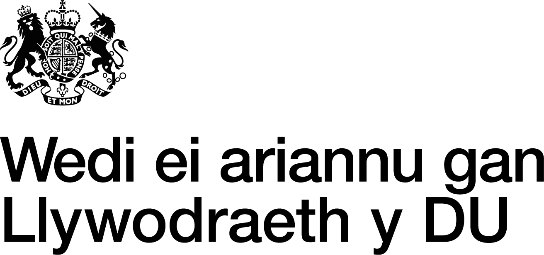 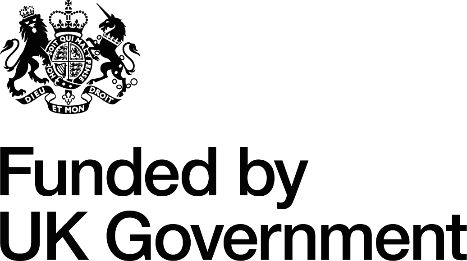 Grant Cyfalaf Gwella Mynediad -Nodiadau Canllaw CyflwyniadMae'r nodiadau canllaw hyn yn esbonio'r cynllun grant a'r mathau o brosiectau a allai fod yn gymwys ar gyfer cymorth. Darllenwch yn ofalus. Os ydych yn ystyried y gallai eich cynlluniau prosiect fod yn gymwys ar gyfer grant a’ch bod yn dymuno gwneud cais am gymorth o dan y cynllun hwn, gweler yr adran ‘Sut i Wneud Cais’ isod.Ariennir Cynllun Grant Cyfalaf Gwella Mynediad Sir Fynwy o dan Gronfa Ffyniant Gyffredin Llywodraeth y DU.Pwrpas y CyllidMae grantiau o hyd at £25,000 ar gael i wella mynediad at atyniadau a digwyddiadau ar gyfer ymwelwyr yn Sir Fynwy. Gweinyddir y grantiau hyn gan Gyngor Sir Fynwy ac maent yn bosibl yn sgil Cronfa Ffyniant Gyffredin Llywodraeth y DUBwriad y cynllun hwn yw cefnogi gwelliannau i fynediad i bobl ag ystod eang o anghenion mynediad gwahanol.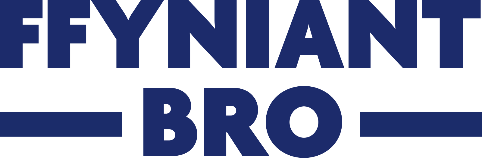 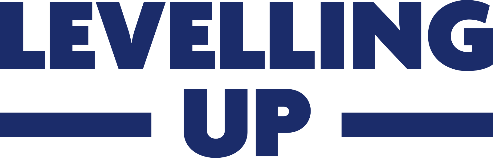 Manylion y Grant  Ardal: Cyngor Sir FynwyAgored i: Sefydliadau â chyfansoddiad ffurfiol yn Sir Fynwy sy’n darparu profiadau i ymwelwyr mewn atyniadau a digwyddiadau.Dyddiad Cau: Derbynnir ceisiadau nes bod yr holl gyllid wedi'i ddyrannuMaint y Cyllid: Hyd at £25,000Cyn YmgeisioI wneud cais am gyllid, bydd angen i chi ddangos / cadarnhau:Bydd gwelliannau mynediad arfaethedig o fudd i'r gymuned ehangachEich sefydliad sy'n berchen ar leoliad y gwelliannau arfaethedig neu mae caniatâd ar gyfer gwelliannau arfaethedig wedi'i sicrhau gan y tirfeddiannwrBydd yr holl welliannau arfaethedig yn cael eu cyflawni'n ddiogel ac yn gyfreithlon cyn 25 Mawrth 2025.Mae'n rhaid i chi aros am gadarnhad o'r cyllid cyn ymrwymo i unrhyw wariant gan na fydd arian yn cael ei ddyfarnu ar gyfer gwaith sydd eisoes wedi'i gomisiynu / gwneud.Beth ydym yn ariannu: Os hoffech drafod a yw eich prosiect, neu sefydliad, yn gymwys ar gyfer cymorth neu os oes gennych unrhyw gwestiynau eraill am y cynllun grant, cysylltwch â’n tîm grant drwy e-bostio heidicarey@monmouthshire.gov.ukByddwn yn ystyried cefnogi unrhyw welliannau mynediad sy’n ymwneud ag ymwelwyr mewn digwyddiadau neu atyniadau yn Sir Fynwy y gellir eu cyflawni cyn mis Mawrth 2025 gyda’r nod o wella mynediad i ddiwallu anghenion pobl ag ystod eang o wahanol anghenion mynediad corfforol, synhwyraidd, dysgu a niwrolegol.Bydd Ceisiadau Grant yn cael eu hasesu yn erbyn y meini prawf canlynol:Nifer y bobl a'r grwpiau sy'n elwa o welliannau / gweithgareddau hygyrcheddGallu proffesiynol a thechnegol y tîm cyflawni gan gynnwys hanes o gyflawni cynlluniau gwella tebyg i safon uchelPwysigrwydd y gwelliant i'r gyrchfanGwerth am arianPotensial ar gyfer creu gwaddolY gallu i fonitro / mesur effaithPwy Fyddwn ni'n Ariannu          Pa fathau o sefydliadau sy'n gymwys i wneud cais?Elusen a sefydlwyd ac a gofrestrwyd yn y DUCwmni buddiant cymunedol cofrestredig (CIC)Sefydliad elusennol corfforedig cofrestredigCwmni elusennolCymdeithas ddiwydiannol a darbodus elusennol gofrestredig (IPS) neu gymdeithas budd cymunedol elusennol (BenCom)CBC (cwmni buddiant cymunedol) cyfyngedig trwy warrantAwdurdod lleolSefydliad addysg uwchGwybodaeth YchwanegolEfallai yr hoffech gynnwys gwybodaeth ychwanegol i gefnogi eich cais. Gallai’r rhain gynnwys:Dyfyniadau a dderbyniwyd am eitemau y gofynnwyd amdanynt o dan y cais am grantGwybodaeth lleoliad penodol yn manylu ar leoliad y gwelliannau arfaethedig.Manylebau eitem/gwelliant a chyfiawnhad dros ddewis cynnyrch/gwelliantSut i wneud caisCam UnGwiriwch eich cymhwysterCam DauCwblhewch a chyflwynwch eich caisCam TriAmserlenni, camau nesafCysylltir ag ymgeiswyr llwyddiannus o fewn 28 diwrnod i gyflwyno'r cais. Byddwn yn ymdrechu i brosesu ceisiadau o fewn mis o dderbyn y cais. O.N.: Bydd yr amserlenni hyn yn dibynnu ar nifer y ceisiadau grant a dderbynnir ond byddwn yn hysbysu ymgeiswyr am y cynnydd sydd yn cael ei wneud gyda’u cais.Trefn ApeliadauOs caiff cais ei wrthod, caiff y rhesymau dros ei wrthod eu hesbonio. Byddwn yn barod i drafod unrhyw addasiadau y gallai fod eu hangen er mwyn gwneud y prosiect yn dderbyniol.Fformatau AmgenOs oes angen y ffurflen gais neu'r nodiadau canllaw cysylltiedig arnoch mewn fformat arall, e-bostiwch heidicarey@monmouthshire.gov.uk  i wneud cais.Mae meysydd blaenoriaeth ein prosiect yn cynnwys:Gwella amwynderau / cyfleusterau sy'n cynyddu mynediadCreu amwynderau/cyfleusterau newydd sy'n cynyddu hygyrchedd